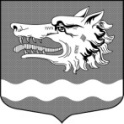                    Администрация муниципального образования Раздольевское сельское поселение         муниципального образования Приозерский муниципальный район Ленинградской областиП О С Т А Н О В Л Е Н И Е05 марта 2020 года                                                                                           № 55О внесении изменений и дополнений в постановление от 10.04.2017 № 48 «Об утверждении административного регламента администрации муниципального образования Раздольевское сельское поселение МО Приозерский муниципальный район Ленинградской области по   предоставлению Муниципальной услуги «Приватизация имущества, находящегося в муниципальной собственности» В соответствии с Федеральными законами от 06.10.2003 года № 131-ФЗ «Об общих принципах организации местного самоуправления в Российской Федерации»; от 22.07.2008 № 159-ФЗ «Об особенностях отчуждения недвижимого имущества, находящегося в государственной или в муниципальной собственности и арендуемого субъектами малого и среднего предпринимательства, и о внесении изменений в отдельные законодательные акты Российской Федерации"; от 27.07.2010 года № 210-ФЗ «Об организации предоставления государственных и муниципальных услуг, приказом Министерства связи и массовых коммуникаций Российской Федерации от 13 апреля 2012 г. № 107 "Об утверждении Положения о федеральной государственной информационной системе "Единая система идентификации и аутентификации в инфраструктуре, обеспечивающей информационно-технологическое взаимодействие информационных систем, используемых для предоставления государственных и муниципальных услуг в электронной форме", на основании Протеста Приозерской прокуратуры, на основании Устава муниципального образования Раздольевское сельское поселение муниципального образования  Приозерский муниципальный район Ленинградской области, администрация муниципального образования Раздольевское сельское поселение муниципального образования Приозерский муниципальный район Ленинградской области ПОСТАНОВЛЯЕТ:1. Внести дополнения в административный регламент предоставления муниципальной услуги “Приватизация имущества находящегося в муниципальной собственности”, утвержденный постановлением от 10.04.2017 № 48 «Об утверждении административного регламента администрации муниципального образования Раздольевское сельское поселение МО Приозерский муниципальный район Ленинградской области по предоставлению Муниципальной услуги «Приватизация имущества, находящегося в муниципальной собственности».1.1. часть IV административного регламента «Состав, последовательность и сроки выполнения административных процедур, требования к порядку их выполнения, в том числе особенности выполнения административных процедур в электронной форме» дополнить пунктом «4.3 «Особенности отчуждения арендуемого имущества»4.3.1. В случае, если федеральным органом исполнительной власти, органом государственной власти субъекта Российской Федерации или органом местного самоуправления, уполномоченными на осуществление функций по приватизации имущества, находящегося в государственной или муниципальной собственности (далее - уполномоченный орган), созданы координационные или совещательные органы в области развития малого и среднего предпринимательства, решение о включении арендуемого имущества в акты планирования приватизации государственного и муниципального имущества может быть принято уполномоченным органом не ранее чем через тридцать дней после направления уведомления в указанные координационные или совещательные органы.4.3.2. Государственное или муниципальное унитарное предприятие вправе осуществить возмездное отчуждение недвижимого имущества, принадлежащего ему и арендуемого лицом, отвечающим требованиям, предусмотренным статьей 3 Федерального закона от 22.07.2008 № 159-ФЗ «Об особенностях отчуждения недвижимого имущества, находящегося в государственной или в муниципальной собственности и арендуемого субъектами малого и среднего предпринимательства, и о внесении изменений в отдельные законодательные акты Российской Федерации", в порядке, обеспечивающем реализацию преимущественного права арендатора на приобретение указанного имущества.4.3.3. Решение собственника арендуемого имущества, которое принадлежит государственному или муниципальному унитарному предприятию на праве хозяйственного ведения или оперативного управления, о согласии на совершение унитарным предприятием сделки, направленной на возмездное отчуждение такого имущества, принимается не ранее чем через тридцать дней после дня направления указанным собственником уведомления в координационные или совещательные органы в области развития малого и среднего предпринимательства (в случае, если эти органы созданы при соответствующем уполномоченном органе) и арендатору или арендаторам такого имущества.»2. Настоящее постановление вступает в силу после официального опубликования на официальном сайте муниципального образования Раздольевское сельское поселение муниципального образования Приозерский муниципальный район Ленинградской области в сети Интернет.Глава администрации                                                                      В.В. Стецюк Е.А. Михайлова 66-725Разослано: дело-2, прокуратура -1,  